ОБ УТВЕРЖДЕНИИ ПОЛОЖЕНИЯ О ПОРЯДКЕ ОРГАНИЗАЦИИ И ПРОВЕДЕНИЯ ОТКРЫТОГО КОНКУРСА НА ПРАВО ПОЛУЧЕНИЯ СВИДЕТЕЛЬСТВА ОБ ОСУЩЕСТВЛЕНИИ ПЕРЕВОЗОК ПАССАЖИРОВ И БАГАЖА АВТОМОБИЛЬНЫМ ТРАНСПОРТОМ ПО РЕГУЛИРУЕМЫМ ТАРИФАМ ПО МУНИЦИПАЛЬНЫМ МАРШРУТАМ, А ТАКЖЕ ПО МУНИЦИПАЛЬНЫМ МАРШРУТАМ С НЕБОЛЬШОЙ ИНТЕНСИВНОСТЬЮ ПАССАЖИРОПОТОКА НА ТЕРРИТОРИИ ГОРОДА КАНСКА     В соответствии с пунктом 37 статьи 30 Устава города Канска, частью 3.1 статьи 19 Федерального закона от 13.07.2015 № 220-ФЗ (ред. от 02.07.2021) «Об организации регулярных перевозок пассажиров и багажа автомобильным транспортом и городским наземным электрическим транспортом в Российской Федерации и о внесении изменений в отдельные законодательные акты Российской Федерации», пунктом 5.1 статьи 5 Закона Красноярского края от 16.03.2017 № 3-502 «Об организации транспортного обслуживания населения в Красноярском крае», ПОСТАНОВЛЯЮ: Утвердить Положение о порядке организации и проведения открытого конкурса на право получения свидетельства об осуществлении перевозок пассажиров и багажа автомобильным транспортом по регулируемым тарифам по муниципальным маршрутам, а также по муниципальным маршрутам с небольшой интенсивностью пассажиропотока на территории города Канска.Ведущему специалисту Отдела культуры администрации г. Канска Н.А. Нестеровой опубликовать настоящее постановление в газете «Канский вестник», разместить на официальном сайте муниципального образования город Канск в сети Интернет.Контроль за исполнением настоящего постановления возложить на заместителя главы города Канска по вопросам жизнеобеспечения П.Н. Иванца.Настоящее постановление вступает в силу с момента его подписания. Глава города Канска                                                                       А.М. БересневПриложениек Постановлениюадминистрации города Канскаот 17.12. 2021г. № 1145ПОЛОЖЕНИЕ О ПОРЯДКЕ ОРГАНИЗАЦИИ И ПРОВЕДЕНИЯ ОТКРЫТОГО КОНКУРСА НА ПРАВО ПОЛУЧЕНИЯ СВИДЕТЕЛЬСТВА ОБ ОСУЩЕСТВЛЕНИИ ПЕРЕВОЗОК ПАССАЖИРОВ И БАГАЖА АВТОМОБИЛЬНЫМ ТРАНСПОРТОМ ПО РЕГУЛИРУЕМЫМ ТАРИФАМ ПО МУНИЦИПАЛЬНЫМ МАРШРУТАМ, А ТАКЖЕ ПО МУНИЦИПАЛЬНЫМ МАРШРУТАМ С НЕБОЛЬШОЙ ИНТЕНСИВНОСТЬЮ ПАССАЖИРОПОТОКА НА ТЕРРИТОРИИ ГОРОДА КАНСКА1. ОБЩИЕ ПОЛОЖЕНИЯ1.1. Конкурс на право получения свидетельства об осуществлении перевозок пассажиров и багажа автомобильным транспортом по регулируемым тарифам по муниципальным маршрутам, а также по муниципальным маршрутам с небольшой интенсивностью пассажиропотока на территории города Канска (далее - конкурс) является открытым.1.2. Настоящее Положение определяет порядок организации и проведения открытого конкурса на право получения свидетельства об осуществлении перевозок пассажиров и багажа автомобильным транспортом по регулируемым тарифам по муниципальным маршрутам, а также по муниципальным маршрутам с небольшой интенсивностью пассажиропотока на территории города Канска (далее - Положение).1.3. Целью проведения конкурса является отбор перевозчиков, обеспечивающих наиболее безопасные и качественные условия перевозки пассажиров и багажа автомобильным транспортом по регулируемым тарифам по муниципальным маршрутам, а также по муниципальным маршрутам с небольшой интенсивностью пассажиропотока на территории города Канска.1.4. Предметом открытого конкурса является право на получение свидетельства об осуществлении перевозок пассажиров и багажа автомобильным транспортом по регулируемым тарифам по муниципальным маршрутам, а также по муниципальным маршрутам с небольшой интенсивностью пассажиропотока на территории города Канска (далее - свидетельство, маршрут).1.5. Конкурс проводится по лотам.Лоты формируются по определенному маршруту или группе маршрутов в соответствии с реестром маршрутов регулярных перевозок.Лот содержит следующие условия:1) номер лота;2) номер и наименование маршрута;3) протяженность маршрута;4) вид маршрута (муниципальный);5) сведения о транспортных средствах, необходимых для обслуживания маршрута (класс транспортных средств, их количество и вместимость);6) количество рейсов в день.Конкурс проводится по каждому лоту отдельно.1.6. Организатором конкурса является Управление строительства и жилищно-коммунального хозяйства администрации города Канска (далее - организатор конкурса).1.7. Организатор конкурса вправе отказаться от проведения конкурса не позднее чем за 10 дней до даты проведения конкурса, если иное не предусмотрено в извещении о проведении конкурса. Извещение об отказе от проведения конкурса размещается на официальном сайте органов местного самоуправления www.kansk-adm.ru не позднее 3 рабочих дней со дня принятия решения об отказе от проведения конкурса.1.8. Организатор конкурса принимает решение о создании комиссии по проведению открытого конкурса (далее - комиссия) и утверждает ее состав.1.9. Состав комиссии включает председателя комиссии, заместителя председателя комиссии, секретаря комиссии и других членов комиссии.Персональный состав комиссии утверждается распоряжением администрации города Канска.2. ПОРЯДОК ДЕЯТЕЛЬНОСТИ КОМИССИИ ПО ПРОВЕДЕНИЮ КОНКУРСА2.1. Заседание комиссии проводит председатель комиссии, а в его отсутствие - заместитель председателя комиссии.2.2. Заседание комиссии считается правомочным, если на нем присутствует более половины от общего числа членов комиссии. Члены комиссии участвуют в заседании комиссии лично.2.3. Комиссия осуществляет вскрытие конвертов с заявками на участие в конкурсе, рассмотрение заявок на участие в конкурсе (принимает решение о допуске заявителя к участию в конкурсе и о признании его участником конкурса либо об отказе в допуске заявителя к участию в конкурсе), оценку и сопоставление заявок на участие в конкурсе (подведение итогов, определение победителя конкурса), ведение протоколов заседания комиссии.2.4. Члены комиссии должны быть уведомлены о месте, дате и времени проведения заседания комиссии. Решения конкурсной комиссии принимаются открытым голосованием простым большинством голосов членов комиссии, присутствующих на заседании. Каждый член комиссии имеет один голос. В случае равенства голосов правом решающего голоса обладает председатель комиссии.3. ТРЕБОВАНИЯ К УЧАСТНИКАМ КОНКУРСА3.1. К участию в конкурсе допускаются юридические лица, индивидуальные предприниматели, участники договора простого товарищества (далее - заявитель), соответствующие следующим требованиям:1) наличие лицензии на осуществление деятельности по перевозкам пассажиров в случае, если наличие указанной лицензии предусмотрено законодательством Российской Федерации;2) принятие на себя обязательства в случае предоставления участнику открытого конкурса права на получение свидетельства об осуществлении перевозок по маршруту регулярных перевозок подтвердить в сроки, определенные конкурсной документацией, наличие на праве собственности или на ином законном основании транспортных средств, предусмотренных его заявкой на участие в конкурсе;3) непроведение ликвидации участника открытого конкурса - юридического лица и отсутствие решения арбитражного суда о признании банкротом участника открытого конкурса - юридического лица или индивидуального предпринимателя и об открытии конкурсного производства;4) отсутствие у участника конкурса задолженности по обязательным платежам в бюджеты бюджетной системы Российской Федерации за последний завершенный отчетный период;5) наличие договора простого товарищества в письменной форме (для участников договора простого товарищества);6) отсутствие в отношении юридического лица, индивидуального предпринимателя, участника договора простого товарищества обстоятельств, предусмотренных частью 8 статьи 29 Федерального закона от 13.07.2015 № 220-ФЗ «Об организации регулярных перевозок пассажиров и багажа автомобильным транспортом и городским наземным электрическим транспортом в Российской Федерации и о внесении изменений в отдельные законодательные акты Российской Федерации» (далее - Федеральный закон от 13.07.2015 № 220-ФЗ).3.2. Требования, предусмотренные п. п. 1, 3, 4 п. 3.1 настоящего Положения, применяются в отношении каждого участника договора простого товарищества.4. ИЗВЕЩЕНИЕ О ПРОВЕДЕНИИ КОНКУРСА4.1. Извещение о проведении конкурса размещается на официальном сайте организатора конкурса в сети Интернет не менее чем за 30 календарных дней до дня вскрытия конвертов с заявками.4.2. В извещении о проведении конкурса указываются следующие сведения:1) наименование, место нахождения, почтовый адрес и адрес электронной почты, номер контактного телефона организатора конкурса;2) предмет конкурса;3) срок, место и порядок представления конкурсной документации, официальный сайт, на котором размещена конкурсная документация;4) размер, порядок и сроки внесения платы за представление конкурсной документации на бумажном носителе, если указанная плата установлена;5) место, дата и время вскрытия конвертов с заявками на участие в конкурсе, а также место и дата рассмотрения таких заявок и подведения итогов конкурса.4.3. Решение о внесении изменений в извещение о проведении конкурса принимается организатором конкурса не позднее чем за 5 дней до даты окончания подачи заявок на участие в конкурсе. Изменение предмета конкурса не допускается. Изменения, внесенные в извещение о проведении конкурса, размещаются на официальном сайте организатора конкурса в сети Интернет, в течение 2 рабочих дней со дня принятия решения о внесении изменений. При этом срок подачи заявок на участие в конкурсе должен быть продлен таким образом, чтобы со дня опубликования и (или) размещения изменений, внесенных в извещение о проведении конкурса, до даты окончания подачи заявок на участие в конкурсе этот срок составлял не менее чем 20 дней.5. ПОРЯДОК ПОДАЧИ ЗАЯВОК НА УЧАСТИЕ В КОНКУРСЕ, ПОРЯДОК И СРОКИ ВНЕСЕНИЯ ИЗМЕНЕНИЙ, ОТЗЫВА ЗАЯВОК5.1. Заявитель подает заявку на участие в конкурсе по форме согласно приложению 1 к настоящему Положению с пакетом следующих документов:1) копию документа, подтверждающего полномочия лица на осуществление действий от имени участника конкурса - юридического лица (копия решения о назначении или об избрании либо приказа о назначении физического лица на должность, в соответствии с которым такое физическое лицо обладает правом действовать от имени участника конкурса без доверенности (далее - руководитель). В случае если от имени участника конкурса действует иное лицо, заявка на участие в конкурсе должна содержать также доверенность на осуществление действий от имени участника конкурса, заверенную печатью участника конкурса и подписанную руководителем участника конкурса (для юридических лиц) или уполномоченным этим руководителем лицом, либо нотариально заверенную копию такой доверенности. В случае если указанная доверенность подписана лицом, уполномоченным руководителем участника конкурса, заявка на участие в конкурсе должна содержать также документ, подтверждающий полномочия такого лица;2) принятие на себя обязательства в сроки, установленные п. 10.2 настоящего Положения, в случае предоставления права на получение свидетельства об осуществлении перевозок по маршруту регулярных перевозок подтвердить в сроки, определенные конкурсной документацией, наличие на праве собственности или на ином законном основании транспортных средств, предусмотренных его заявкой на участие в открытом конкурсе, с приложением перечня заявленных на участие в конкурсе транспортных средств и характеристик транспортных средств, влияющих на качество перевозок, согласно приложению 3 к настоящему Положению;3) копия лицензии на осуществление деятельности по перевозкам пассажиров в случае, если наличие указанной лицензии предусмотрено законодательством Российской Федерации;4) декларация о соответствии заявителя требованиям, установленным в соответствии с п. п. 3, 4, 6 части 1 статьи 23 Федерального закона от 13.07.2015 № 220-ФЗ;5) сведения об исполненных государственных или муниципальных контрактах (копии документов) либо нотариально заверенные копии свидетельств об осуществлении перевозок по маршруту регулярных перевозок, предусматривающих осуществление перевозок по маршрутам регулярных перевозок;6) копия документа, подтверждающего информацию о количестве дорожно-транспортных происшествий, повлекших за собой человеческие жертвы или причинение вреда здоровью граждан и произошедших по вине юридического лица, индивидуального предпринимателя, участников договора простого товарищества или их работников в течение года, предшествующего дате размещения извещения о проведении конкурса;7) среднее количество транспортных средств, предусмотренных договорами обязательного страхования гражданской ответственности юридического лица, индивидуального предпринимателя, участников договора простого товарищества за причинение вреда жизни, здоровью, имуществу пассажиров, действовавшими в течение года, предшествующего дате размещения извещения о проведении конкурса (среднее количество транспортных средств, рассчитывается исходя из общего количества в течение года, предшествующего дате размещения извещения, дней действия договоров обязательного страхования гражданской ответственности в отношении указанных в заявке на участие в конкурсе транспортных средств, отнесенного к количеству дней в соответствующем году);8) государственные регистрационные знаки транспортных средств, предусмотренных договорами обязательного страхования гражданской ответственности, действовавшими в течение года, предшествующего дате размещения извещения;9) копии талонов технического осмотра транспортных средств (диагностические карты);10) расчет свободных провозных возможностей с приложением списка подвижного состава и списка обслуживаемых маршрутов, утвержденный руководителем юридического лица или индивидуальным предпринимателем;11) копия документа, подтверждающего оснащение транспортных средств аппаратурой спутниковой навигации ГЛОНАСС или ГЛОНАСС/GPS;12) копии паспортов транспортных средств;13) копия сертификата на техническое обслуживание и ремонт автомототранспортных средств, выданного аккредитованной организацией;14) копия свидетельства о государственной регистрации юридического лица (физического лица в качестве индивидуального предпринимателя);15) копия свидетельства о постановке на учет в налоговом органе;16) полученная не ранее чем за шесть месяцев до даты размещения организатором конкурса на официальном сайте извещения о проведении конкурса выписка из Единого государственного реестра юридических лиц или копия такой выписки (для юридических лиц); выписка из Единого государственного реестра индивидуальных предпринимателей или копия такой выписки (для индивидуальных предпринимателей);17) наличие договора простого товарищества в письменной форме (для участников договора простого товарищества);18) список водителей, допущенных к управлению заявленными транспортными средствами, с приложением копий трудовых книжек (трудовых договоров) и водительских удостоверений, с подтверждением согласия работников на обработку персональных данных.Копии документов, указанные в пункте 5.1, заверяются в установленном законодательством порядке.5.2. Заявитель вправе подать в отношении каждого лота одну заявку.5.3. Заявка на участие в конкурсе представляется в письменной форме в запечатанном конверте с описью документов в сроки и по адресу, указанным организатором конкурса в извещении о проведении конкурса. При этом на конверте указываются наименование конкурса и лота, на участие в котором подается данная заявка, а также наименование заявителя, почтовый адрес (для юридического лица) или фамилия, имя, отчество, сведения о месте жительства (для индивидуального предпринимателя).5.4. Все листы заявки на участие в конкурсе, должны быть прошиты и пронумерованы, скреплены печатью (при ее наличии) и подписаны заявителем или лицом, уполномоченным таким заявителем.5.5. Каждая заявка на участие в конкурсе поступившая в срок, указанный в извещении о проведении конкурса, регистрируется организатором конкурса в журнале регистрации поступивших заявок, заявкам присваивается регистрационный номер и фиксируется дата и время ее поступления. Заявки на участие в конкурсе, полученные после окончания приема заявок на участие в конкурсе, не принимаются. Заявитель, подавший заявку на участие в конкурсе, вправе изменить или отозвать заявку на участие в конкурсе в любое время до момента вскрытия комиссией конвертов с заявками на участие в конкурсе.5.6. В случае установления факта подачи одним заявителем двух и более заявок на участие в конкурсе в отношении одного и того же лота при условии, что поданные ранее заявки на участие в конкурсе не отозваны, все заявки на участие в конкурсе этого заявителя, поданные в отношении одного и того же лота, не рассматриваются и возвращаются заявителю.6. ФОРМА, ПОРЯДОК, ДАТА НАЧАЛА И ОКОНЧАНИЯ ПРЕДОСТАВЛЕНИЯ ЗАЯВИТЕЛЯМ РАЗЪЯСНЕНИЙ ПОРЯДКА И УСЛОВИЙ ПРОВЕДЕНИЯ КОНКУРСА6.1. Любой заявитель вправе направить в письменной форме организатору конкурса запрос о разъяснении порядка и условий проведения конкурса. В течение 3 рабочих дней со дня поступления указанного запроса организатор конкурса обязан направить в письменной форме разъяснения порядка и условий проведения конкурса, если указанный запрос поступил к организатору конкурса не позднее чем за 5 дней до дня окончания подачи заявок на участие в конкурсе.В течение 1 дня со дня направления разъяснения положений условий и порядка проведения конкурса по запросу заявителя такое разъяснение размещается организатором конкурса на официальном сайте организатора конкурса в сети Интернет, с указанием предмета запроса, но без указания данных о заявителе, от которого поступил запрос.7. ВСКРЫТИЕ КОНВЕРТОВ С ЗАЯВКАМИ НА УЧАСТИЕ В КОНКУРСЕ7.1. В день, во время и в месте, указанном в извещении о проведении конкурса, комиссией вскрываются конверты с заявками на участие в конкурсе.7.2. Заявители, подавшие заявки на участие в конкурсе, или их представители вправе присутствовать при вскрытии конвертов с заявками на участие в конкурсе.7.3. Наименование заявителя и входящие в состав заявки на участие в конкурсе документы объявляются при вскрытии конвертов с заявками на участие в конкурсе и заносятся в протокол вскрытия конвертов с заявками на участие в конкурсе. При вскрытии конвертов ведется аудиозапись.Протокол вскрытия конвертов с заявками на участие в конкурсе ведется комиссией и подписывается всеми присутствующими на заседании членами комиссии в день окончания вскрытия конвертов, размещается на официальном сайте организатора конкурса в сети Интернет в срок не позднее 3 рабочих дней, следующих за днем его подписания.8. РАССМОТРЕНИЕ ЗАЯВОК НА УЧАСТИЕ В КОНКУРСЕ (ПОРЯДОК ДОПУСКА К УЧАСТИЮ В КОНКУРСЕ)8.1. В день, во время и в месте, указанном в извещении о проведении конкурса, комиссией рассматриваются заявки на участие в конкурсе.8.2. Комиссия рассматривает заявки на участие в конкурсе на соответствие требованиям, установленным настоящим Положением.8.3. По результатам рассмотрения заявок на участие в конкурсе комиссией принимается решение:1) о допуске заявителя к участию в конкурсе и о признании его участником конкурса;2) об отказе в допуске заявителя к участию в конкурсе.8.4. Заявитель не допускается комиссией к участию в конкурсе в случаях:1) несоответствия требованиям, указанным в разделе 3 настоящего Положения;2) наличия в документах, представленных участником конкурса, недостоверных сведений;3) нарушения требований к оформлению заявки на участие в конкурсе, установленных настоящим Положением.8.5. Комиссия имеет право проверять предоставленную участниками конкурса информацию, запрашивать информацию у третьих лиц, государственных органов.8.6. Протокол рассмотрения заявок на участие в конкурсе ведется комиссией и подписывается всеми присутствующими на заседании членами комиссии в день окончания рассмотрения заявок, размещается на официальном сайте организатора конкурса в сети Интернет в срок не позднее 3 рабочих дней, следующих за днем его подписания.Протокол рассмотрения заявок на участие в конкурсе должен содержать сведения:1) о месте, дате, времени рассмотрения заявок на участие в конкурсе;2) о заявителях, подавших заявки, решении о допуске заявителя к участию в конкурсе или об отказе в допуске заявителя к участию в конкурсе с обоснованием такого решения и указанием причин отказа в допуске к участию в конкурсе.9. ОЦЕНКА И СОПОСТАВЛЕНИЕ ЗАЯВОК НА УЧАСТИЕ В КОНКУРСЕ (ПОДВЕДЕНИЕ ИТОГОВ, ОПРЕДЕЛЕНИЕ ПОБЕДИТЕЛЯ)9.1. В день, во время и в месте, указанном в извещении о проведении конкурса, комиссией производится оценка и сопоставление заявок на участие в конкурсе (подведение итогов, определение победителя конкурса).9.2. Комиссия осуществляет оценку и сопоставление заявок на участие в конкурсе в соответствии со шкалой оценки критериев и сопоставления заявок на участие в конкурсе, указанной в приложении 2 к настоящему Положению.9.3. Оценка и сопоставление заявок на участие в конкурсе осуществляется на основании данных, содержащихся в документах, представленных участником конкурса, а также документах, полученных от третьих лиц в случаях, предусмотренных настоящим Положением.При указании в заявке (перечне транспортных средств) большего количества транспортных средств, чем требуется в соответствии с лотом, транспортные средства оцениваются по порядку, начиная с первого, в количестве (с учетом транспортных средства заявителя, принявшего на себя обязательства по приобретению в сроки, определенные 2 настоящего Положения), необходимом в соответствии с лотом.9.4. Каждой заявке относительно других по мере уменьшения количества баллов присваивается порядковый номер. Заявке, набравшей большее количество баллов, присваивается первый номер.9.5. Победителем конкурса признается участник конкурса, заявке которого присвоен первый номер.9.6. В случае если победитель открытого конкурса отказался от права на получение хотя бы одного свидетельства об осуществлении перевозок по предусмотренным конкурсной документацией маршрутам регулярных перевозок или не смог подтвердить наличие у него транспортных средств, предусмотренных его заявкой на участие в конкурсе, право на получение свидетельств об осуществлении перевозок по данным маршрутам предоставляется участнику открытого конкурса, заявке на участие в конкурсе которого присвоен второй номер.9.7. Если участник открытого конкурса, которому предоставлено право на получение свидетельств об осуществлении перевозок по предусмотренным конкурсной документацией маршрутам регулярных перевозок, отказался от права на получение хотя бы одного из свидетельств об осуществлении перевозок по данным маршрутам или не смог подтвердить наличие у него транспортных средств, предусмотренных его заявкой на участие в конкурсе, такой конкурс признается несостоявшимся, и назначается повторное проведение открытого конкурса.9.8. В случае если заявкам нескольких участников присвоен первый номер, победителем открытого конкурса признается тот участник, заявка которого получила высшую оценку по сумме критериев, указанных в п. п. 1.1 и 2.1 приложения 2 к настоящему Положению. Если высшую оценку по сумме указанных критериев получили несколько этих заявок, победителем открытого конкурса признается тот участник, заявке которого соответствует лучшее значение критерия, указанного в п. 4.1 приложения 2 к настоящему Положению, а при отсутствии такого участника - участник, заявке которого соответствует лучшее значение критерия, указанного в п. п. 3.1, 3.2, 3.3, 3.4 приложения 2 к настоящему Положению.9.9. Победителем конкурса по конкретному лоту может быть определено только одно лицо, которому в установленном порядке будут выданы свидетельство об осуществлении перевозок по маршруту регулярных перевозок и карта маршрута регулярных перевозок.9.10. Протокол оценки и сопоставления заявок на участие в конкурсе ведется комиссией и подписывается всеми присутствующими на заседании членами комиссии в день окончания оценки и сопоставления заявок, размещается на официальном сайте организатора конкурса в сети Интернет в срок не позднее 3 рабочих дней после дня его подписания.Протокол оценки и сопоставления заявок на участие в конкурсе должен содержать сведения:1) о месте, дате, времени оценки и сопоставления заявок на участие в конкурсе;2) о принятом на основании результатов оценки и сопоставления заявок решении о присвоении заявкам порядковых номеров;3) решение комиссии о присвоении заявкам количества баллов по предусмотренным критериям оценки заявок;4) о наименовании (для юридических лиц), фамилии, имени, отчестве (для индивидуальных предпринимателей), наименовании участников договоров простого товарищества, сведения о почтовых адресах участников конкурса, заявкам на участие в конкурсе которых присвоены порядковые номера;5) сведения о победителе конкурса.10. ВЫДАЧА СВИДЕТЕЛЬСТВА ОБ ОСУЩЕСТВЛЕНИИ ПЕРЕВОЗОК ПАССАЖИРОВ И БАГАЖА АВТОМОБИЛЬНЫМ ТРАНСПОРТОМ ПО РЕГУЛИРУЕМЫМ ТАРИФАМ ПО МУНИЦИПАЛЬНЫМ МАРШРУТАМ, А ТАКЖЕ ПО МУНИЦИПАЛЬНЫМ МАРШРУТАМ С НЕБОЛЬШОЙ ИНТЕНСИВНОСТЬЮ ПАССАЖИРОПОТОКА НА ТЕРРИТОРИИ ГОРОДА КАНСКАПО РЕЗУЛЬТАТАМ ПРОВЕДЕНИЯ КОНКУРСА10.1. По результатам открытого конкурса свидетельство об осуществлении перевозок по маршруту регулярных перевозок и карты маршрута регулярных перевозок выдаются победителю этого конкурса, а в случае, если этот конкурс был признан несостоявшимся в связи с тем, что только одна заявка на участие в этом конкурсе была признана соответствующей требованиям конкурсной документации, - юридическому лицу, индивидуальному предпринимателю или уполномоченному участнику договора простого товарищества, подавшим такую заявку на участие в открытом конкурсе.10.2. Юридическое лицо, индивидуальный предприниматель, уполномоченный участник договора простого товарищества, принявшие на себя обязательства по приобретению транспортных средств для осуществления регулярных пассажирских перевозок, обязаны приобрести транспортные средства не позднее чем через 30 дней со дня проведения конкурса.10.3. По результатам открытого конкурса свидетельство об осуществлении перевозок по маршруту регулярных перевозок и карты маршрута регулярных перевозок выдаются на срок не менее чем пять лет в течение десяти дней со дня подтверждения участником открытого конкурса наличия у него транспортных средств, предусмотренных его заявкой на участие в открытом конкурсе. Если до истечения срока действия указанных свидетельства и карт данного маршрута не наступят обстоятельства, предусмотренные пунктами 1, 2, 3 или 7 части 1 статьи 29 либо пунктом 4 части 2 статьи 19 Федерального закона от 13.07.2015 № 220-ФЗ, действие указанных свидетельства и карт данного маршрута продлевается на срок не менее чем пять лет. Количество таких продлений не ограничивается. Продление указанных свидетельства и карт данного маршрута на меньший срок допускается в случае, если по истечении этого срока в соответствии с документом планирования регулярных перевозок предусматривается отмена маршрута регулярных перевозок.10.4. Юридическое лицо, индивидуальный предприниматель, уполномоченный участник договора простого товарищества, которым свидетельство об осуществлении перевозок по маршруту регулярных перевозок выдано по результатам открытого конкурса, обязаны приступить к осуществлению перевозок по данному маршруту не позднее чем через девяносто дней со дня утверждения результатов открытого конкурса и не ранее окончания срока действия последнего из ранее выданных свидетельств об осуществлении перевозок по данному маршруту.11. ПРИЗНАНИЕ КОНКУРСА НЕСОСТОЯВШИМСЯ11.1. В случае если конкурс признан несостоявшимся в связи с тем, что по окончании срока подачи заявок на участие в конкурсе не подано ни одной такой заявки или по результатам рассмотрения заявок на участие в конкурсе все заявки были признаны не соответствующими требованиям конкурсной документации, организатор конкурса вправе принять решение о повторном проведении конкурса или об отмене предусмотренного конкурсной документацией маршрута регулярных перевозок.11.2. Результаты конкурса могут быть обжалованы в судебном порядке.Приложение 1к Положениюо порядке организации и проведения открытого конкурса на право получения свидетельства об осуществлении перевозок пассажиров и багажа автомобильным транспортом по регулируемым тарифам по муниципальным маршрутам, а также по муниципальным маршрутам с небольшой интенсивностью пассажиропотока на территории города Канска                                  Заявка                 на участие в конкурсе на право получения            свидетельства об осуществлении перевозок пассажиров и багажа автомобильным транспортом по регулируемым тарифампо муниципальным маршрутам, а также по муниципальным маршрутамс небольшой интенсивностью пассажиропотока на территории города Канска                                                   "__" ___________ 20__ г.    1. Изучив конкурсную документацию на право получения  свидетельства  обосуществлении  перевозок пассажиров и багажа автомобильным транспортом по регулируемым тарифам по муниципальным маршрутам, а также по муниципальным маршрутам с небольшой интенсивностью пассажиропотока на территории города Канска,   а  также  применимые  к  данному  конкурсузаконодательство и нормативно-правовые акты, _________________________________________________________________________________________________________                (наименование участника открытого конкурса)в лице ____________________________________________________________________             (наименование должности уполномоченного лица и его ФИО)действующее (щий) на основании (нужное подчеркнуть):- устава-  свидетельства  о регистрации физического лица в качестве индивидуальногопредпринимателя- иное (указать вид документа) ___________________________________________,зарегистрированного _______________________________________________________                        (кем и когда зарегистрировано юридическое лицо,                                индивидуальный предприниматель)Документ,  подтверждающий  государственную  регистрацию  юридического лица,индивидуального предпринимателя:__________________________________________________________________________,                              (наименование)выдан __________________ № _________, _____________________________________                                                   (кем выдан)Контактная информация ___________________________________________________________________________________________________________________________________________________________________________________________________________(юридический и почтовый адрес юридического лица, адрес места регистрации и      фактического места проживания индивидуального предпринимателя,   уполномоченного участника простого товарищества, телефон, факс, адрес                      электронной почты (при наличии)В лице ____________________________________________________________________              (уполномоченного лица, индивидуального предпринимателя                                 Ф.И.О. полностью)дата рождения _______________________, паспорт серии _____________________,№ __________________, код подразделения _________, выдан _________________,кем выдан ________________________________________________________________,действующего от собственного лица (для индивидуального предпринимателя), отимени  юридического  лица  (нужное  подчеркнуть),  от  имени  товарищества:    -  без  доверенности  (указывается  лицом, имеющим право действовать отимени  юридического  лица  без доверенности в силу закона или учредительныхдокументов);    - на основании доверенности:___________________________________________________________________________                  (наименование и реквизиты доверенности)    2. Сообщаю о согласии участвовать в конкурсе на условиях, установленныхв конкурсной документации.    3.  Подтверждаю,  что  ознакомлен  с  конкурсной документацией в полномобъеме.    4. Сообщаю следующие сведения:    1)  количество  дорожно-транспортных  происшествий,  повлекших за собойчеловеческие жертвы или причинение вреда здоровью граждан и произошедших повине   юридического   лица,   индивидуального  предпринимателя,  участниковдоговора   простого   товарищества   или  их  работников  в  течение  года,предшествующего    дате    размещения     извещения,  -   __________   шт.;    2)  среднее количество транспортных средств, предусмотренных договорамиобязательного  страхования  гражданской  ответственности,  действовавшими втечение   года,   предшествующего дате размещения  извещения, - ______ шт.;    3)   государственные   регистрационные   знаки   транспортных  средств,предусмотренных    договорами    обязательного    страхования   гражданскойответственности,   действовавшими  в  течение  года,  предшествующего  датеразмещения извещения: ____________________________________________________.    5. Подтверждаю, что на день вскрытия конвертов с конкурсными заявками вотношении организации (меня):    - не проводится ликвидация;    -  не  приостановлена  деятельность в порядке, предусмотренном КодексомРоссийской   Федерации   об   административных   правонарушениях,  на  деньрассмотрения       заявки        на        участие        в       конкурсе;    -   отсутствует   признание   несостоятельным  (банкротом)  в  порядке,установленном        законодательством         Российской        Федерации;    -   отсутствуют   задолженности  по  обязательным  платежам  в  бюджетыбюджетной  системы  Российской  Федерации за последний завершенный отчетныйпериод.    5.  Настоящей  заявкой гарантирую достоверность представленной в заявкеинформации и подтверждаю право организатора открытого конкурса  запрашиватьв  уполномоченных  органах  власти  уточняющую  информацию о представленныхсведениях.    К  настоящей   заявке    прилагаю  опись всех представленных документовна ___________ листах.___________________ ________________________________ ______________________   (сокращенное      (подпись уполномоченного лица,       (расшифровка   наименование     индивидуального предпринимателя)        подписи)    участника)                                   М.П.Приложение 2к Положениюо порядке организации и проведения открытого конкурса на право получения свидетельства об осуществлении перевозок пассажиров и багажа автомобильным транспортом по регулируемым тарифам по муниципальным маршрутам, а также по муниципальным маршрутам с небольшой интенсивностью пассажиропотока на территории города КанскаШКАЛА ДЛЯ ОЦЕНКИ КРИТЕРИЕВ И СОПОСТАВЛЕНИЯ ЗАЯВОКПорядок расчета показателейПриложение 1к Положениюо порядке организации и проведения открытого конкурса на право получения свидетельства об осуществлении перевозок пассажиров и багажа автомобильным транспортом по регулируемым тарифам по муниципальным маршрутам, а также по муниципальным маршрутам с небольшой интенсивностью пассажиропотока на территории города КанскаПЕРЕЧЕНЬ ТРАНСПОРТНЫХ СРЕДСТВРуководительМ.П.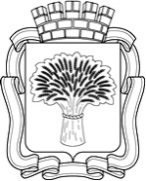 Российская ФедерацияАдминистрация города Канска
Красноярского краяПОСТАНОВЛЕНИЕРоссийская ФедерацияАдминистрация города Канска
Красноярского краяПОСТАНОВЛЕНИЕРоссийская ФедерацияАдминистрация города Канска
Красноярского краяПОСТАНОВЛЕНИЕРоссийская ФедерацияАдминистрация города Канска
Красноярского краяПОСТАНОВЛЕНИЕРоссийская ФедерацияАдминистрация города Канска
Красноярского краяПОСТАНОВЛЕНИЕ17.12.2021 г.17.12.2021 г.№1145№ п/пНаименование критерияЗначение параметраБалльная оценка1.1Количество дорожно-транспортных происшествий, повлекших за собой человеческие жертвы или причинение вреда здоровью граждан и произошедших по вине юридического лица, индивидуального предпринимателя, участников договора простого товарищества или их работников в течение года, предшествующего дате размещения извещения о проведении открытого конкурса на официальном сайте организатора открытого конкурса в информационно-телекоммуникационной сети Интернет, в расчете на среднее количество транспортных средств, предусмотренных договорами обязательного страхования гражданской ответственности юридического лица, индивидуального предпринимателя, участников договора простого товарищества за причинение вреда жизни, здоровью, имуществу пассажиров, действовавшими в течение года, предшествующего дате размещения извещения0 ДТП01.1Количество дорожно-транспортных происшествий, повлекших за собой человеческие жертвы или причинение вреда здоровью граждан и произошедших по вине юридического лица, индивидуального предпринимателя, участников договора простого товарищества или их работников в течение года, предшествующего дате размещения извещения о проведении открытого конкурса на официальном сайте организатора открытого конкурса в информационно-телекоммуникационной сети Интернет, в расчете на среднее количество транспортных средств, предусмотренных договорами обязательного страхования гражданской ответственности юридического лица, индивидуального предпринимателя, участников договора простого товарищества за причинение вреда жизни, здоровью, имуществу пассажиров, действовавшими в течение года, предшествующего дате размещения извещения1 ДТП на 10 транспортных средств-102.1Опыт осуществления регулярных перевозок юридическим лицом, индивидуальным предпринимателем или участниками договора простого товарищества, который подтвержден сведениями об исполненных государственных или муниципальных контрактах либо нотариально заверенными копиями свидетельств об осуществлении перевозок по маршруту регулярных перевозок, заключенных с органами исполнительной власти субъектов Российской Федерации или органами местного самоуправления договоров, предусматривающих осуществление перевозок по маршрутам регулярных перевозок, или иных документов, предусмотренных нормативными правовыми актами субъектов Российской Федерации, муниципальными нормативными правовыми актамидо 2 лет включительно02.1Опыт осуществления регулярных перевозок юридическим лицом, индивидуальным предпринимателем или участниками договора простого товарищества, который подтвержден сведениями об исполненных государственных или муниципальных контрактах либо нотариально заверенными копиями свидетельств об осуществлении перевозок по маршруту регулярных перевозок, заключенных с органами исполнительной власти субъектов Российской Федерации или органами местного самоуправления договоров, предусматривающих осуществление перевозок по маршрутам регулярных перевозок, или иных документов, предусмотренных нормативными правовыми актами субъектов Российской Федерации, муниципальными нормативными правовыми актамиболее 2 лет - 3 года включительно102.1Опыт осуществления регулярных перевозок юридическим лицом, индивидуальным предпринимателем или участниками договора простого товарищества, который подтвержден сведениями об исполненных государственных или муниципальных контрактах либо нотариально заверенными копиями свидетельств об осуществлении перевозок по маршруту регулярных перевозок, заключенных с органами исполнительной власти субъектов Российской Федерации или органами местного самоуправления договоров, предусматривающих осуществление перевозок по маршрутам регулярных перевозок, или иных документов, предусмотренных нормативными правовыми актами субъектов Российской Федерации, муниципальными нормативными правовыми актамиболее 3 лет - 5 лет включительно152.1Опыт осуществления регулярных перевозок юридическим лицом, индивидуальным предпринимателем или участниками договора простого товарищества, который подтвержден сведениями об исполненных государственных или муниципальных контрактах либо нотариально заверенными копиями свидетельств об осуществлении перевозок по маршруту регулярных перевозок, заключенных с органами исполнительной власти субъектов Российской Федерации или органами местного самоуправления договоров, предусматривающих осуществление перевозок по маршрутам регулярных перевозок, или иных документов, предусмотренных нормативными правовыми актами субъектов Российской Федерации, муниципальными нормативными правовыми актамиболее 5 лет - 7 лет включительно202.1Опыт осуществления регулярных перевозок юридическим лицом, индивидуальным предпринимателем или участниками договора простого товарищества, который подтвержден сведениями об исполненных государственных или муниципальных контрактах либо нотариально заверенными копиями свидетельств об осуществлении перевозок по маршруту регулярных перевозок, заключенных с органами исполнительной власти субъектов Российской Федерации или органами местного самоуправления договоров, предусматривающих осуществление перевозок по маршрутам регулярных перевозок, или иных документов, предусмотренных нормативными правовыми актами субъектов Российской Федерации, муниципальными нормативными правовыми актамиболее 7 лет - 10 лет включительно252.1Опыт осуществления регулярных перевозок юридическим лицом, индивидуальным предпринимателем или участниками договора простого товарищества, который подтвержден сведениями об исполненных государственных или муниципальных контрактах либо нотариально заверенными копиями свидетельств об осуществлении перевозок по маршруту регулярных перевозок, заключенных с органами исполнительной власти субъектов Российской Федерации или органами местного самоуправления договоров, предусматривающих осуществление перевозок по маршрутам регулярных перевозок, или иных документов, предусмотренных нормативными правовыми актами субъектов Российской Федерации, муниципальными нормативными правовыми актамиболее 10 лет353.1Упрощенный доступ в салон транспортного средства (конструкция салона транспортного средства: низкопольная/полунизкопольная)нет транспортных средств03.1Упрощенный доступ в салон транспортного средства (конструкция салона транспортного средства: низкопольная/полунизкопольная)оснащенность транспортных средств низкопольной конструкцией салона23.1Упрощенный доступ в салон транспортного средства (конструкция салона транспортного средства: низкопольная/полунизкопольная)оснащенность транспортных средств полунизкопольной конструкцией салона13.2Транспортные средства, оборудованные для перевозок пассажиров с ограниченными возможностями передвижения, пассажиров с детскими коляскаминет транспортных средств03.2Транспортные средства, оборудованные для перевозок пассажиров с ограниченными возможностями передвижения, пассажиров с детскими коляскамиза каждое транспортное средство13.3Экологический класс транспортного средства (соответствие экологическим правилам ЕЭК ООН)0 класс03.3Экологический класс транспортного средства (соответствие экологическим правилам ЕЭК ООН)1 класс13.3Экологический класс транспортного средства (соответствие экологическим правилам ЕЭК ООН)2 класс23.3Экологический класс транспортного средства (соответствие экологическим правилам ЕЭК ООН)3 класс33.3Экологический класс транспортного средства (соответствие экологическим правилам ЕЭК ООН)4 класс43.3Экологический класс транспортного средства (соответствие экологическим правилам ЕЭК ООН)5 класс и выше53.4Наличие кондиционера в транспортном средственаличие13.4Наличие кондиционера в транспортном средствеотсутствие04.1Максимальный срок эксплуатации транспортных средств, предлагаемых юридическим лицом, индивидуальным предпринимателем или участниками договора простого товарищества для осуществления регулярных перевозок в течение срока действия свидетельства об осуществлении перевозок по маршруту регулярных перевозокдо 5 лет включительно64.1Максимальный срок эксплуатации транспортных средств, предлагаемых юридическим лицом, индивидуальным предпринимателем или участниками договора простого товарищества для осуществления регулярных перевозок в течение срока действия свидетельства об осуществлении перевозок по маршруту регулярных перевозокот 5 лет до 10 лет включительно34.1Максимальный срок эксплуатации транспортных средств, предлагаемых юридическим лицом, индивидуальным предпринимателем или участниками договора простого товарищества для осуществления регулярных перевозок в течение срока действия свидетельства об осуществлении перевозок по маршруту регулярных перевозокот 10 лет и более01.1В случае отсутствия ДТП значение показателя = 0.При наличии ДТП значение показателя = 10 / Тр x ДТП x ББ - балльная оценка = -10;ДТП - количество дорожно-транспортных происшествий, повлекших за собой человеческие жертвы или причинение вреда здоровью граждан и произошедших по вине юридического лица, индивидуального предпринимателя, участников договора простого товарищества или их работников в течение года, предшествующего дате проведения открытого конкурса;Тр - среднее количество транспортных средств, имевшихся в распоряжении юридического лица, индивидуального предпринимателя или участников договора простого товарищества в течение года, предшествующего дате проведения открытого конкурса2.1Значение показателя зависит от срока осуществления регулярных перевозок юридическим лицом, индивидуальным предпринимателем или участниками договора простого товарищества, который подтвержден сведениями об исполненных государственных или муниципальных контрактах либо нотариально заверенными копиями свидетельств об осуществлении перевозок по маршруту регулярных перевозок, заключенных с органами исполнительной власти субъектов Российской Федерации или органами местного самоуправления договоров, предусматривающих осуществление перевозок по маршрутам регулярных перевозок, или иных документов, предусмотренных нормативными правовыми актами субъектов Российской Федерации, муниципальными нормативными правовыми актами. Данный критерий в отношении юридического лица или индивидуального предпринимателя исчисляется исходя из количества полных лет осуществления ими перевозок по маршрутам регулярных перевозок, а в отношении участников договора простого товарищества - исходя из среднеарифметического количества полных лет осуществления перевозок по маршрутам регулярных перевозок каждым участником.В случае осуществления регулярных перевозок участниками договора простого товарищества значение показателя = (Т1 + Т2 + ... + Тn) / №Т1 - срок осуществления регулярных перевозок 1 участником договора простого товарищества;Т2 - срок осуществления регулярных перевозок 2 участниками договора простого товарищества;№ - количество участников договора простого товарищества3.1В случае отсутствия соответствующих транспортных средств значение показателя = 0.Значение показателя = Кб / Тр, где:Кб = (1 балл x количество транспортных средств имеющих полунизкопольную конструкцию;+ 2 балла x количество транспортных средств, имеющих низкопольную конструкцию)Кб - общее количество баллов на все транспортные средства, имеющих полунизкопольную, низкопольную конструкцию;Тр - количество транспортных средств, представленных для осуществления перевозок по маршруту регулярных перевозок3.2В случае отсутствия соответствующих транспортных средств значение показателя = 0.Значение показателя = Кб / Тр, где:Кб = (1 балл x количество транспортных средств, имеющих возможность перевозки пассажиров с ограниченными возможностями передвижения, пассажиров с детскими колясками, представленных для осуществления перевозок по маршруту регулярных перевозок)Кб - общее количество баллов на все транспортные средства, имеющие возможность перевозки пассажиров с ограниченными возможностями передвижения, пассажиров с детскими колясками, представленных для осуществления перевозок по маршруту регулярных перевозок;Тр - количество транспортных средств, представленных для осуществления перевозок по маршруту регулярных перевозок3.3В случае отсутствия соответствующих транспортных средств значение показателя = 0.Значение показателя = Кб / Тр, где:Кб = (1 балл x количество транспортных средств 1 класса;+ 2 балла x количество транспортных средств 2 класса;+ 3 балла x количество транспортных средств 3 класса;+ 4 балла x количество транспортных средств 4 класса;+ 5 баллов x количество транспортных средств 5 класса и выше)Кб - общее количество баллов на все транспортные средства, соответствующие экологическим правилам ЕЭК ООН;Тр - количество транспортных средств, представленных для осуществления перевозок по маршруту регулярных перевозок3.4В случае отсутствия соответствующих транспортных средств значение показателя = 0.Значение показателя = Кб / Тр, где:Кб = (1 балл x количество транспортных средств, имеющих кондиционер в транспортном средстве)Кб - общее количество баллов на все транспортные средства, имеющих кондиционер в транспортном средстве;Тр - количество транспортных средств, представленных для осуществления перевозок по маршруту регулярных перевозок4.1Значение показателя зависит от года выпуска транспортных средств и максимальных сроков эксплуатации транспортных средств, предлагаемых юридическим лицом, индивидуальным предпринимателем или участниками договора простого товарищества для осуществления регулярных перевозок в течение срока действия свидетельства об осуществлении перевозок по маршруту регулярных перевозокЗначение показателя зависит от года выпуска транспортных средств и максимальных сроков эксплуатации транспортных средств, предлагаемых юридическим лицом, индивидуальным предпринимателем или участниками договора простого товарищества для осуществления регулярных перевозок в течение срока действия свидетельства об осуществлении перевозок по маршруту регулярных перевозок№ п/пМарка/модельГод изготовленияКатегория и класс транспортного средстваВместимость транспортного средстваКонструкция салона (низкопольная/полунизкопольная)Оборудование для перевозок пассажиров с ограниченными возможностями передвижения, пассажиров с детскими коляскамиЭкологический классНаличие кондиционера12...Всего